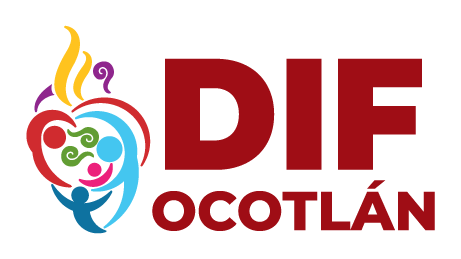 SISTEMA PARA EL DESARROLLO INTEGRAL DE LA FAMILIA DEL MUNICIPIO DE OCOTLÁN JALISCOVIÁTICOSMES DICIEMBRE 2022TOTAL                             $3,355.00NONOMBRECONCEPTOTOTAL1MARLENE JAQUELINE LOPEZ LOPEZALIMENTOS531.002PEDRO GONZALEZ RAMOSALIMENTOS165.003PEDRO GONZALEZ RAMOSALIMENTOS150.004PEDRO GONZALEZ RAMOSALIMENTOS150.005DULCE MALENY FLORES ARIASCASETAS187.006DULCE MALENY FLORES ARIASALIMENTOS272.007PEDRO GONZALEZ RAMOSALIMENTOS165.008MARLON VINICIO MERCADO ZUÑIGAALIMENTOS520.009PEDRO GONZALEZ RAMOSALIMENTOS165.0010ALMA ROCIO TORRES NEGRETEALIMENTOS150.0011ALMA ROCIO TORRES NEGRETEALIMENTOS900.00